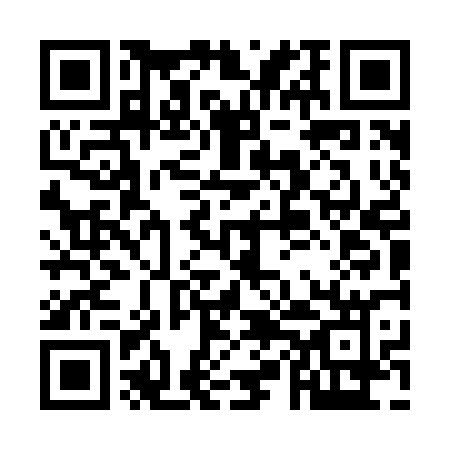 Prayer times for Terrasse-Samson, Quebec, CanadaMon 1 Jul 2024 - Wed 31 Jul 2024High Latitude Method: Angle Based RulePrayer Calculation Method: Islamic Society of North AmericaAsar Calculation Method: HanafiPrayer times provided by https://www.salahtimes.comDateDayFajrSunriseDhuhrAsrMaghribIsha1Mon3:185:141:016:248:4810:452Tue3:195:151:016:248:4810:443Wed3:205:151:026:248:4810:434Thu3:215:161:026:248:4810:435Fri3:225:171:026:238:4710:426Sat3:235:171:026:238:4710:417Sun3:245:181:026:238:4610:408Mon3:255:191:026:238:4610:399Tue3:265:201:036:238:4510:3810Wed3:285:201:036:238:4510:3711Thu3:295:211:036:228:4410:3612Fri3:305:221:036:228:4410:3513Sat3:325:231:036:228:4310:3414Sun3:335:241:036:218:4210:3215Mon3:355:251:036:218:4210:3116Tue3:365:261:036:218:4110:3017Wed3:385:271:046:208:4010:2818Thu3:395:281:046:208:3910:2719Fri3:415:291:046:198:3810:2620Sat3:425:301:046:198:3710:2421Sun3:445:311:046:188:3610:2322Mon3:465:321:046:188:3510:2123Tue3:475:331:046:178:3410:1924Wed3:495:341:046:178:3310:1825Thu3:515:351:046:168:3210:1626Fri3:525:361:046:158:3110:1427Sat3:545:371:046:158:3010:1328Sun3:565:381:046:148:2910:1129Mon3:585:391:046:138:2810:0930Tue3:595:401:046:138:2610:0731Wed4:015:421:046:128:2510:05